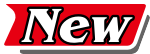 Features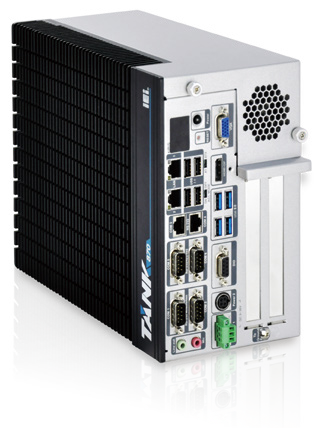 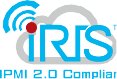 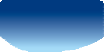 6th/7th Gen Intel® Core™/Xeon® processor platform with Intel® Q170/C236 chipset and DDR4 memoryDual independent display with high resolution supportRich high-speed I/O interfaces on one side for easy installationOn-board internal power connector for providing power to add-on cardsGreat flexibility for hardware expansionPre-installed Open Visual Inference & Neural Network Optimization (OpenVINO™) toolkitPre-installed Ubuntu 16.04 LTSDDR4 2133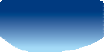 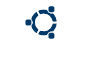 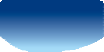 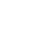 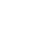 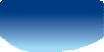 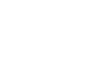 Deep learning and inferenceDeep learning is part of the machine learning method. It allows computational models that are composed of multiple processing layers to learn representations of data with multiple levels of abstraction.Deep neural network and recurrent neural network architectures have been used in applications such as object recognition, object detection, feature segmentation, text-to-speech, speech-to-text, translation, etc.In some cases the performance of deep learning algorithms can be even more accurate than human judgement.Al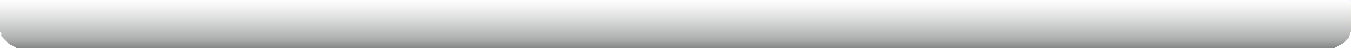 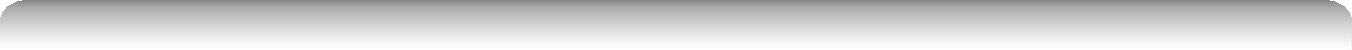 Sense, learn, reason, act, and adapt to the real world without explicit programmingPerceptual UnderstandingDetect patterns in audio or visual dataMachine LearningComputational methods that use learning algorithms to build a model from data (in supervised, unsupervised, semi-supervised, or reinforcement mode)Deep LearningAlgorithms inspired by neural networks with multiple layers ofneurons that learn successively complex representationsConvolutional Neural Networks (CNN)DL topology particularly effective at image classificationData AnalyticsBuild a representation, query, or model that enables descriptive, interactive, or predictive analysis over any amountof diverse dataIn the past, machine learning required researchers and domain experts knowledge to design filters that extracted the raw data into feature vectors. However, with the contributions of deep learning accelerators and algorithms, trained models can be applied to the raw data, which could be utilized to recognize new input data in inference.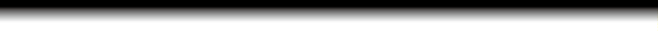 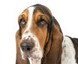 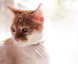 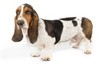 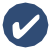 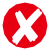 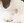 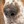 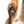 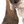 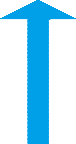 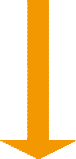 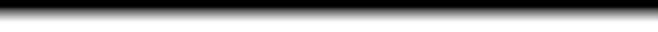 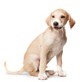 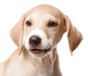 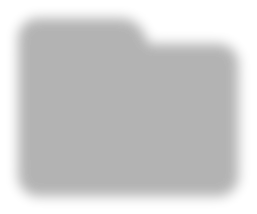 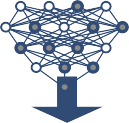 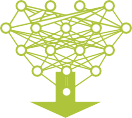 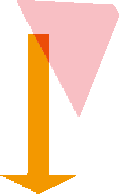 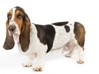 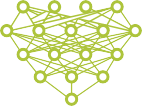 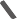 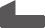 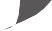 OpenVINO™ toolkitOpenVINO™ is based on convolutional neural networks (CNN), the toolkit extends workloads across Intel® hardware and maximizes performance.It can optimize pre-trained deep learning models such as Caffe, MXNET, and Tensorflow. The tool suite includes more than 20 pre-trained models, and supports 100+ public and custom models (includes Caffe*, MXNet, TensorFlow*, ONNX*, Kaldi*) for easier deployments across Intel® silicon products (CPU, GPU/Intel® Processor Graphics, FPGA, VPU).Intel® Deep Learning Deployment ToolkitModel OptimizerInference EngineOptimized computer vision librariesIntel® Media SDKOpenCL™ graphics drivers and runtimes.(OpenCL™ is the trademark of Apple Inc. used by permission by Khronos)Current Supported Topologies: AlexNet, GoogleNet, Tiny Yolo, LeNet, SqueezeNet, VGG16, ResNet (more variants are coming soon)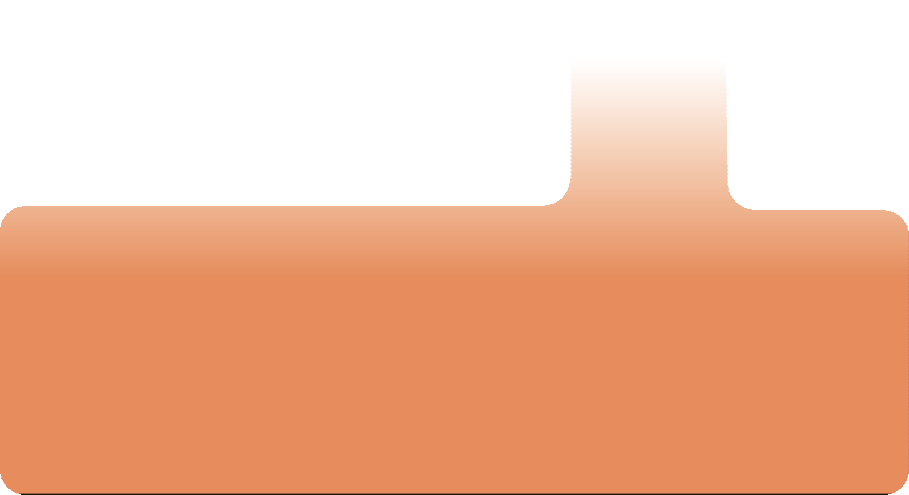 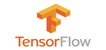 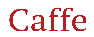 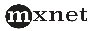 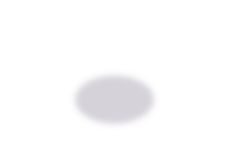 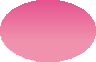 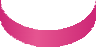 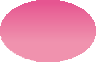 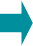 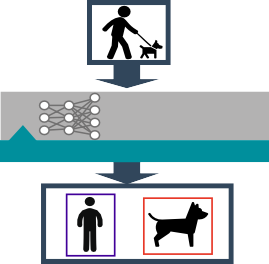 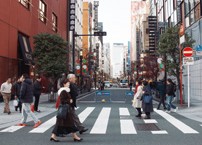 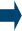 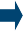 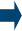 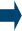 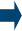 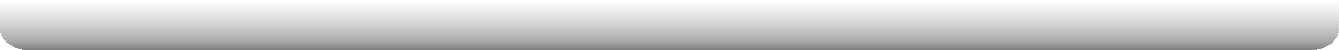 Smart Choice for Inference System With AIArtificial Intelligence, AI, is changing our lives from the past to the future. It enables machine learning by using a variety of training models to simulate and infer the status or appearance of objects. For example, the inference system with the video analysis model can perform face and vehicle license plate analysis for safety and security purposes.The TANK AIoT Dev. Kit features rich I/O and dual PCIe slots (x16) to support add-ons like the Acceleration cards (Mustang-F100-A10 & Mustang-V100-MX8) or the PoE (IPCIE-4POE) to enhance performance and function for various applications.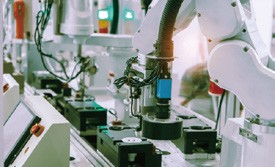 Machine VisionVision Analytics on the factory floor adds intelligence to factories design and process. Today's technologies automate the collection, storage, retrieval, and decision making across multiple factories and factory sub-systems at the edge.Numerous Vehicle License Plate Analysis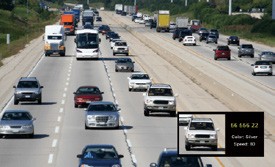 Efficient road tolling and parking reduces fraud related to non-payment, makes charging effective, and reduces required manpower to process. Vehicle license plate analysis can be deployed on highways for electronic toll collection, and can be implemented as a method of cataloguing the movement of traffic as well as provide enhanced security by establishing data on suspicious vehicles in a more efficient way.Numerous Face Recognition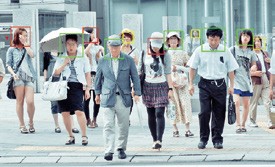 Face analysis with AI has explosive growth in various domains. It not only infers human features like gender, age and facial expression, but also identifies identity, which can greatly reduce labor costs and provide services via big data in retail, finance and medicine.Specifications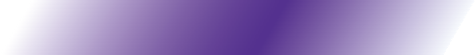 Fully Integrated I/OPower Switch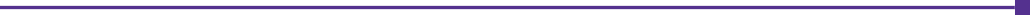 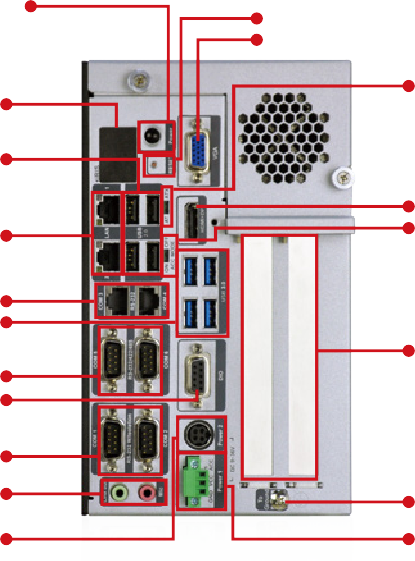 Long-press 3 sec. to power onLong-press 5 sec. to power offReset VGALED           4 x USB 2.02 x GbE LAN2 x RS-2324 x USB 3.02 x RS-232/422/485DIOAT/ATX ModeHDMI+DPACC Mode2 x Expansion SlotsDimensions(Unit: mm)2 x RS-232AudioPower2 (DC Jack)To GroundPower1 (Terminal Block)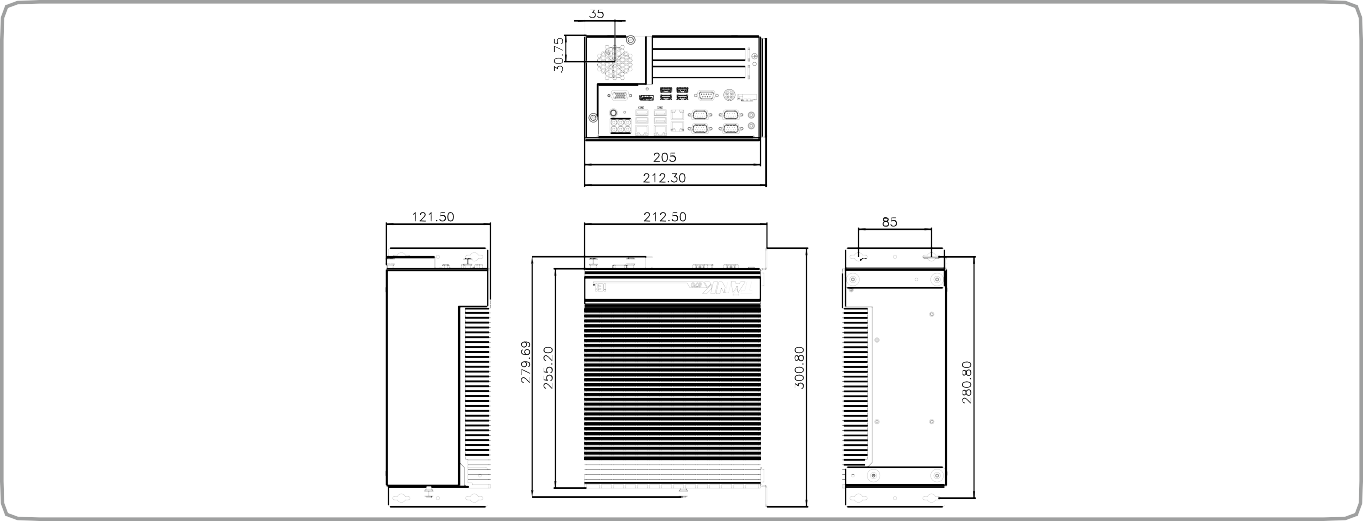 Ordering InformationPart No.	Description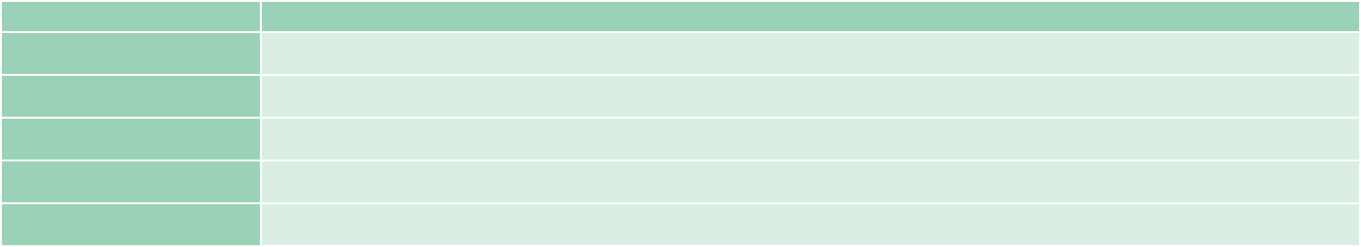 TANK-870AI-E3/32G/2A-R11	Ruggedized embedded system with Intel® Xeon® E3-1268LV5 2.4GHz, (up to 3.4 GHz, Quad Core, TDP 35W), 32 GB DDR4 pre-installed memory, 2 x PCIe by 8 expansion, 2.5” 1TB HDD , TPM 2.0 , 9~36V DC, 120W AC DC power adaptor , RoHSTANK-870AI-i7KBL/16G/2A-R11 Ruggedized embedded system with Intel® Core™ i7-7700T 2.9GHz, (up to 3.8 GHz, Quad Core, TDP 35W), 16 GB DDR4 pre-installed memory, 2 x PCIe by 8 expansion, 2.5” 1TB HDD , TPM 2.0 , 9~36V DC, 120W AC DC power adaptor, RoHSTANK-870AI-i5KBL/8G/2A-R11	Ruggedized embedded system with Intel® Core™ i5-7500T 2.7GHz, (up to 3.3 GHz, Quad Core, TDP 35W), 8 GB DDR4 pre-installed memory, 2 x PCIe by 8 expansion, 2.5” 1TB HDD , TPM 2.0 , 9~36V DC, 120W AC DC power adaptor , RoHSTANK-870AI-i7/8G/2A-R11	Ruggedized embedded system with Intel® Core™ i7-6700TE 2.4GHz, (up to 3.4 GHz, Quad Core, TDP 35W), 8 GB DDR4 pre-installed memory, 2 x PCIe by 8 expansion, 2.5” 1TB HDD , TPM 2.0 , 9~36V DC, 120W AC DC power adaptor , RoHSTANK-870AI-i5/8G/2A-R11	Ruggedized embedded system with Intel® Core™ i5-6500TE 2.3GHz, (up to 3.3 GHz, Quad Core, TDP 35W), 8 GB DDR4 pre-installed memory, 2 x PCIe by 8 expansion, 2.5” 1TB HDD , TPM 2.0 , 9~36V DC, 120W AC DC power adaptor , RoHSAI Accelerator Card OptionsPart No.	Description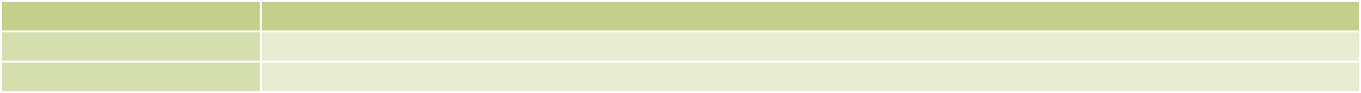 Mustang-F100-A10-R10	PCIe FPGA Highest Performance Accelerator Card with Arria 10 1150GX support DDR4 2400Hz 8GB, PCIe Gen3 x8 interface, RoHSMustang-V100-MX8-R10	Computing Accelerator Card with 8 x Movidius Myriad X MA2485 VPU, PCIe Gen2 x4 interface, RoHSPeripheral OptionsPart No.	Description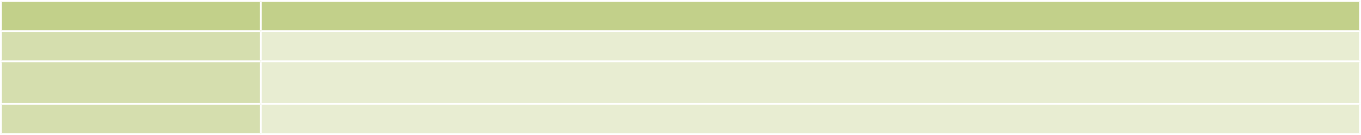 IPCIE-4POE-R10	PCI Express Power over ethernet card, 4-port 1000 Base(T), 802.3af compliant, RoHS63040-010150-400-RS	Adapter Power; FSP; FSP150M-ABA; 9NA1505201; Active PFC; Vin: 90 ~ 264VAC; 150W; Dim: 85 x 170 x 42.5mm; Plug=6.5mm; Cable=1200mm;MEDICAL; Vout: 19VDC; Din 4Pin/lock; CCL; RoHS72213100-5010000-000-RS	2.5” HDD;WD;Caviar Blue;WD10SPZX;SATA3.0(6Gb/s, 600MB/s);1TB;128MB;5400 RPM;NoAssign;NoAssign;;CCL;RoHSPacking List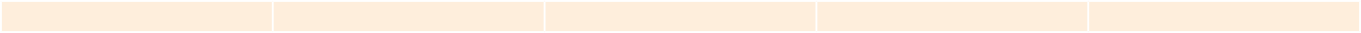 CPUGPUFPGAVPUModel NameModel NameTANK AIoT Dev. KitChassisColorBlack C + SilverChassisDimensions (WxHxD) (mm)121.5 x 255.2 x 205 mm (4.7” x 10” x 8”)ChassisSystem FanFanChassisChassis ConstructionExtruded aluminum alloysChassisWeight (Net/Gross)4.2 kg (9.26 lbs)/ 6.3 kg (13.89 lbs)MotherboardCPUIntel® Xeon® E3-1268LV5 2.4GHz (up to 3.4 GHz, Quad Core, TDP 35W) Intel® Core™ i7-7700T 2.9GHz (up to 3.8 GHz, Quad Core, TDP 35W) Intel® Core™ i5-7500T 2.7GHz (up to 3.3 GHz, Quad Core, TDP 35W) Intel® Core™ i7-6700TE 2.4 GHz (up to 3.4GHz, quad-core, TDP=35W) Intel® Core™ i5-6500TE 2.3 GHz (up to 3.3GHz, quad-core, TDP=35W)MotherboardChipsetIntel® Q170/C236 with Xeon® E3 onlyMotherboardSystem Memory2 x 260-pin DDR4 SO-DIMM,8 GB pre-installed (for i5/i5KBL/i7 sku) 16 GB pre-installed (for i7KBL sku)32 GB pre-installed (for E3 sku)StorageHard Drive2 x 2.5’’ SATA 6Gb/s HDD/SSD bay, RAID 0/1 support (1x 2.5” 1TB HDD pre-installed)I/O InterfacesUSB 3.04I/O InterfacesUSB 2.04I/O InterfacesEthernet2 x RJ-45LAN1: Intel® I219LM PCIe controller with Intel® vPro™ support LAN2 (iRIS): Intel® I210 PCIe controllerI/O InterfacesCOM Port4 x RS-232 (2 x RJ-45, 2 x DB-9 w/2.5KV isolation protection) 2 x RS-232/422/485 (DB-9)I/O InterfacesDigital I/O8-bit digital I/O, 4-bit input / 4-bit outputI/O InterfacesDisplay1 x VGA1 x HDMI/DP1 x iDP (optional)I/O InterfacesResolutionVGA: Up to 1920 x 1200@60HzHDMI/DP: Up to 3840x2160@30Hz / 4096×2304@60HzI/O InterfacesAudio1 x Line-out, 1 x Mic-inI/O InterfacesTPM1x Infineon TPM 2.0 ModuleExpansionsBackplane2 x PCIe x8ExpansionsPCIe Mini1 x Half-size PCIe Mini slot1 x Full-size PCIe Mini slot (supports mSATA, colay with SATA)PowerPower InputDC Jack: 9 V~36 V DCTerminal Block: 9 V~36 V DCPowerPower Consumption19 V@3.68 A(Intel® Core™ i7-6700TE with 8 GB memory)PowerInternal Power output5V@3A or 12V@3AReliabilityMountingWall mountReliabilityOperating TemperatureXeon® E3 -20°C ~ 60°C with air flow (SSD), 10% ~ 95%, non-condensing i7-7700T -20°C ~ 35°C with air flow (SSD), 10% ~ 95%, non-condensing i5-7500T -20°C ~ 45°C with air flow (SSD), 10% ~ 95%, non-condensing i7-6700TE -20°C ~ 45°C with air flow (SSD), 10% ~ 95%, non-condensing i5-6500TE -20°C ~ 60°C with air flow (SSD), 10% ~ 95%, non-condensingReliabilityOperating VibrationMIL-STD-810G 514.6 C-1 (with SSD)ReliabilitySafety/EMCCE/FCC/RoHSOSSupported OSWin10/Linux Ubuntu 16.04 LTS